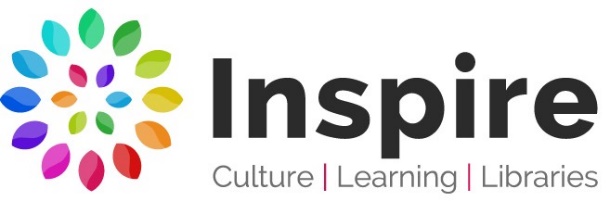 Mobile Library Routes 2021For information about requested titles or particular items of stock, please contact:Southwell Library 01636 812148. Email: southwell.library@inspireculture.org.ukDay: TuesdayDay: TuesdayMobile: EastMobile: EastMobile: EastRoute: 5Route: 5Jan 5thFeb 2ndFeb 2ndMar 2ndMar 30thMar 30thApr 27thMay 25thJun 22ndJun 22ndJul 20thAug 17thAug 17thSept 14thOct 12thNov 9thNov 9thDec 7thStop No.LocationStop NameArriveDepart1Upper BroughtonSolney Close10.0010.152Upper BroughtonTop Green10.2010.403KinoultonKinoulton Primary10.5511.404KinoultonPinfold Close11.4512.205KinoultonLindy Close12.1512.356KinoultonNeville Arms12.4012.557HicklingHarles Acres13.3013.458HicklingVillage Hall13.5015.00